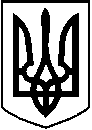  ЛЕТИЧІВСЬКА СЕЛИЩНА РАДА ХМЕЛЬНИЦЬКОЇ ОБЛАСТІРІ Ш Е Н Н Я     VIII скликання Третьої сесії 24.12.2020 р.                                  Летичів                                        № 27 Про затвердження Програми «Питна вода» на 2021-2025 рокиКеруючись ст. 26 Закону України «Про місцеве самоврядування в Україні», сесія селищної ради В И Р І Ш И Л А:        1. Затвердити Програму «Питна вода» на 2021-2025 роки  (додається).2.  Дане рішення довести до відома виконавців Програми.3. Контроль за виконанням даного рішення покласти на постійні комісії з питань житлово-комунального господарства, комунальної власності, промисловості, підприємництва, транспорту, зв’язку та сфери послуг та  комісію з питань містобудування, будівництва, земельних відносин та охорони навколишнього природного середовища. Селищний голова                                                             Ігор ТИСЯЧНИЙ  